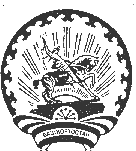        ҠАРАР     	                                                            ПОСТАНОВЛЕНИЕ	«07» сентябрь 2018 й.               № 58/1      «07» сентября 2018 г.Об утверждении Плана мероприятий по противодействию коррупции в Администрации сельского поселения Верхнебишиндинский сельсовет муниципального района Туймазинский район Республики Башкортостан на 2018-2020 годы»(обновленная редакция)В целях осуществления Указа Президента Российской Федерации от 29 июня 2018 года № 378 по утверждению Национального плана противодействия на 2018-2020 годы, в целях реализации Плана мероприятий по противодействию коррупции в Республике Башкортостан на 2018 год, утвержденного распоряжением Главы Республики Башкортостан  от 16 июля 2018 года № РГ-122, в соответствии с требованиями ст.ст. 14 и 15 Федерального закона от 6 октября 2003 года № 131-ФЗ «Об общих принципах организации местного самоуправления в Российской Федерации», ст. 7 Закона Республики Башкортостан от 18 марта 2005 года № 162-з «О местном самоуправлении в Республике Башкортостан», ПОСТАНОВЛЯЮ:Утвердить План мероприятий по противодействию коррупции в Администрации сельского поселения Верхнебишиндинский сельсовет муниципального района Туймазинский район Республики Башкортостан на 2018 – 2020 годы (в обновленной редакции) согласно приложения.Признать утратившим силу постановление главы СП Верхнебишиндинский сельсовет МР Туймазинский район Республики Башкортостан от 12.07.2018 г. № 45 «Об утверждении Плана мероприятий по противодействию коррупции в Администрации сельского поселения Верхнебишиндинский сельсовет муниципального района Туймазинский район Республики Башкортостан на 2018-2020 годыПризнать утратившим силу постановление главы СП Верхнебишиндинский сельсовет МР Туймазинский район РБ от 20.08.2018 г. № 51/1 «О внесении изменений в постановление Администрации СП Верхнебишиндинский сельсовет МР Туймазинский район РБ от 12.07.2018 г. №45 «Об утверждении Плана мероприятий по противодействию коррупции в Администрации сельского поселения Верхнебишиндинский сельсовет муниципального района Туймазинский район РБ на 2018-2020 годы»Настоящее постановление подлежит обнародованию на информационном стенде в здании администрации сельского поселении Верхнебишиндинский сельсовет муниципального района Туймазинский район Республики Башкортостан и размещению на официальном сайте администрации  сельского поселения Верхнебишиндинский сельсовет в информационной телекоммуникационной сети «Интернет».Настоящее постановление вступает в силу со дня его подписания. Контроль за исполнением настоящего постановления оставляю за собойГлава сельского поселенияВерхнебишиндинский сельсовет       муниципального района    Туймазинский районРеспублики Башкортостан                                                           Р.А.МиннуллинПриложениек постановлению   главы сельского поселения Верхнебишиндинский  сельсовет муниципального района Туймазинский район Республики Башкортостан от 07сентября 2018 года № 58/1ПЛАНпротиводействия коррупции в администрации сельского поселения Верхнебишиндинский сельсовет муниципального района Туймазинский район РБна 2018-2020 годыГлава Администрации сельского поселенияВерхнебишиндинский сельсовет                                                 Миннуллин Р.А.ПРОЕКТҠАРАР                                                                      ПОСТАНОВЛЕНИЕ     «    »                   201_ й.               №                   «    »                      201_ г.Об утверждении Плана мероприятий по противодействию коррупции в Администрации сельского поселения Верхнебишиндинский сельсовет муниципального района Туймазинский район Республики Башкортостан на 2018-2020 годы»(обновленная редакция)В целях осуществления Указа Президента Российской Федерации от 29 июня 2018 года № 378 по утверждению Национального плана противодействия на 2018-2020 годы, в целях реализации Плана мероприятий по противодействию коррупции в Республике Башкортостан на 2018 год, утвержденного распоряжением Главы Республики Башкортостан  от 16 июля 2018 года № РГ-122, в соответствии с требованиями ст.ст. 14 и 15 Федерального закона от 6 октября 2003 года № 131-ФЗ «Об общих принципах организации местного самоуправления в Российской Федерации», ст. 7 Закона Республики Башкортостан от 18 марта 2005 года № 162-з «О местном самоуправлении в Республике Башкортостан», ПОСТАНОВЛЯЮ:Утвердить План мероприятий по противодействию коррупции в Администрации сельского поселения Верхнебишиндинский сельсовет муниципального района Туймазинский район Республики Башкортостан на 2018 – 2020 годы (в обновленной редакции) согласно приложения.Признать утратившим силу постановление главы СП Верхнебишиндинский сельсовет МР Туймазинский район Республики Башкортостан от 12.07.2018 г. № 45 «Об утверждении Плана мероприятий по противодействию коррупции в Администрации сельского поселения Верхнебишиндинский сельсовет муниципального района Туймазинский район Республики Башкортостан на 2018-2020 годыПризнать утратившим силу постановление главы СП Верхнебишиндинский сельсовет МР Туймазинский район РБ от 20.08.2018 г. № 51/1 «О внесении изменений в постановление Администрации СП Верхнебишиндинский сельсовет МР Туймазинский район РБ от 12.07.2018 г. №45 «Об утверждении Плана мероприятий по противодействию коррупции в Администрации сельского поселения Верхнебишиндинский сельсовет муниципального района Туймазинский район РБ на 2018-2020 годы»Настоящее постановление подлежит обнародованию на информационном стенде в здании администрации сельского поселении Верхнебишиндинский сельсовет муниципального района Туймазинский район Республики Башкортостан и размещению на официальном сайте администрации  сельского поселения Верхнебишиндинский сельсовет в информационной телекоммуникационной сети «Интернет».Настоящее постановление вступает в силу со дня его подписания. Контроль за исполнением настоящего постановления оставляю за собойГлава сельского поселенияВерхнебишиндинский сельсовет       муниципального района    Туймазинский районРеспублики Башкортостан                                                           Р.А.МиннуллинПриложениек постановлению   главы сельского поселения Верхнебишиндинский  сельсовет муниципального района Туймазинский район Республики Башкортостан от _____ 2018 года № ____ПЛАНпротиводействия коррупции в администрации сельского поселения Верхнебишиндинский сельсовет муниципального района Туймазинский район РБна 2018-2020 годыГлава Администрации сельского поселенияВерхнебишиндинский сельсовет                                                 Миннуллин Р.А.№ п/пМероприятиеСрок исполнения Ответственный исполнитель1.Организационные мерыОрганизационные мерыОрганизационные меры1.1Принятие мер, направленных на повышение эффективности контроля за соблюдением лицами, замещающими должности муниципальной службы требований законодательства Российской Федерации о противодействии коррупции, касающихся предотвращения и урегулирования конфликта интересов, в том числе за привлечением таких лиц к ответственности в случае их несоблюденияпостоянно Глава сельского поселения Верхнебишиндинский сельсовет 1.2Обеспечить контроль за соблюдением в Администрации сельского поселения Верхнебишиндинский сельсовет запретов, ограничений и требований, установленных в целях противодействия коррупции, в том числе мер по предотвращению и (или) урегулированию конфликта интересовЕжеквартальноПредседатель комиссии по соблюдению требований  к  служебному поведению муниципальных служащих и  урегулированию конфликта   интересов в  Администрации  сельского поселения Верхнебишиндинский сельсовет муниципального района Туймазинский район  Республики Башкортостан1.3Обобщение и анализ обращений граждан и организаций в комиссию по соблюдению  требований к служебному     поведению муниципальных   служащих и урегулированию   конфликта интересов в  Администрации сельского  поселения Верхнебишиндинский сельсовет МР Туймазинский район Республики БашкортостанЕжеквартально Председатель комиссии по соблюдению требований  к  служебному поведению муниципальных служащих   и  урегулированию конфликта   интересов в  Администрации  сельского  поселения Верхнебишиндинский сельсовет МР Туймазинский район  Республики Башкортостан1.4Проведение мониторинга сообщений в средствах массовой информации о коррупционных проявлениях в органах местного самоуправления Ежеквартально Секретарь комиссии по соблюдению  требований  к  служебному поведению муниципальных   служащих   и  урегулированию   конфликта   интересов в  Администрации  сельского  поселения Верхнебишиндинский сельсовет МР Туймазинский район  Республики Башкортостан1.5Межмуниципальное сотрудничество по вопросам противодействия коррупции2018-2020 годыГлава сельского поселения Верхнебишиндинский сельсовет 1.6Организация контроля мероприятий плана противодействия коррупции в администрации сельского поселения Верхнебишиндинский сельсовет МР Туймазинский район РБ  на 2018 – 2020 годы2018-2020 годыГлава сельского поселения Верхнебишиндинский сельсовет 2.Правовое обеспечение противодействия коррупции в администрации сельского поселения Верхнебишиндинскийсельсовет муниципального района Туймазинский район РБПравовое обеспечение противодействия коррупции в администрации сельского поселения Верхнебишиндинскийсельсовет муниципального района Туймазинский район РБПравовое обеспечение противодействия коррупции в администрации сельского поселения Верхнебишиндинскийсельсовет муниципального района Туймазинский район РБ2.1Разработка и принятие нормативных правовых актов администрацией  сельского поселения Верхнебишиндинский сельсовет МР Туймазинский район РБ в сфере противодействия коррупции, в соответствии с требованиями, установленными федеральным и республиканским законодательством По мере принятия федеральных и республиканских нормативных правовых актовГлава сельского поселения Верхнебишиндинский сельсовет2.2Подготовка предложений по совершенствованию правового регулирования деятельности органов местного самоуправления сельского поселения Верхнебишиндинский сельсовет МР Туймазинский район РБ в сфере противодействия коррупции2018-2020 годы(по мере необходимости)Глава сельского поселения Верхнебишиндинский сельсовет2.3Обеспечить поддержание в актуальном состоянии МПА Совета и Администрации сельского поселения Верхнебишиндинский сельсовет, направленных на противодействие коррупции2018-2020 годы (по мере необходимости)Глава сельского поселения Верхнебишиндинский сельсовет2.4Проведение антикоррупционной экспертизы нормативных правовых актов и проектов нормативных правовых актов сельского поселения. Обеспечение устранения выявленных коррупциогенных факторов сельсовет2018-2020 годыПредседатель комиссии по проведению антикоррупционной экспертизы в  сельском поселении  Верхнебишиндинский  сельсовет МР  Туймазинский   район Республики Башкортостан3.Подготовка персонала для реализации муниципальной антикоррупционной политики в сельском поселении Верхнебишиндинский сельсовет муниципального района Туймазинский район РБПодготовка персонала для реализации муниципальной антикоррупционной политики в сельском поселении Верхнебишиндинский сельсовет муниципального района Туймазинский район РБПодготовка персонала для реализации муниципальной антикоррупционной политики в сельском поселении Верхнебишиндинский сельсовет муниципального района Туймазинский район РБ3.1Принятие участия в семинарах, совещаниях по обмену опытом работы в сфере противодействия и профилактики коррупции в органах исполнительной власти и органах местного самоуправления муниципальных образований Туймазинского района РБВ течение года, не менее 1 раза в годГлава сельского поселения Верхнебишиндинский сельсовет3.2Организация работы по доведению до муниципальных служащих положений действующего законодательства Российской Федерации и Республики Башкортостан о противодействии коррупции, в том числе об уголовной ответственности за коррупционные правонарушения, об увольнении в связи с утратой доверия, о недопущении муниципальными служащими поведения, которое может восприниматься окружающими как обещание или предложение дачи взятки, либо как согласие принять взятку,  или как просьба о даче взятки2017-2018 годыГлава сельского поселения Верхнебишиндинский сельсовет4.Вопросы кадровой политикиВопросы кадровой политикиВопросы кадровой политики4.1Организация проведения оценки коррупционных рисков, возникающих при реализации полномочий, и внесение уточнений в перечень должностей муниципальной службы, замещение которых связано с коррупционными рискамиIII квартал 2018 годаГлава сельского поселения Верхнебишиндинский сельсовет 4.2Проведение мероприятий, направленных на обеспечение исполнения требования о заполнении с 1 января 2019 года с использованием специального программного обеспечения «Справки БК», справок о своих доходах, расходах, об имуществе и обязательствах имущественного характера, о доходах, расходах, об имуществе и обязательствах имущественного характера своих супругов и несовершеннолетних детей, всеми лицами, претендующими на замещение должностей или замещающими должности, осуществление полномочий по которым влечет за собой обязанность представлять указанные сведениядо 31 декабря 2018 г.Управляющий делами сельского поселения Верхнебишиндинский сельсовет4.3Приём справок о доходах, расходах, об имуществе и обязательствах имущественного характера муниципальных служащих и граждан, претендующих на замещение должностей муниципальной службы в администрации сельского поселения Верхнебишиндинский сельсовет муниципального района Туймазинский район РБ Не позднее 30 апреля 2018-2020 годов Управляющий делами сельского поселения Верхнебишиндинский сельсовет4.4Проведение анализа сведений о доходах, расходах, об имуществе и обязательствах имущественного характера, представленных лицами, замещающими должности муниципальной службы2018-2020 годы (в ходе декларационной компании)Управляющий делами сельского поселения Верхнебишиндинский сельсовет4.5Проведение анализа сведений (в части, касающейся профилактики коррупционных правонарушений), представленных кандидатами на должности органах местного самоуправления2018-2020 годы (по мере необходимости)Управляющий делами сельского поселения Верхнебишиндинский сельсовет4.6Проведение проверок достоверности и полноты сведений о доходах, об имуществе и обязательствах имущественного характера муниципальных служащих и проверок соблюдения требований к служебному поведению муниципальных служащих администрации сельского поселения Верхнебишиндинский сельсовет МР Туймазинский район РБ2018-2020 годыпри наличии соответствующих основанийКомиссия по соблюдению требований к  служебному поведению  муниципальных служащих и урегулированию конфликта интересов4.7Контроль соблюдения ограничений, установленных статьей 13 Федерального закона от 02 марта 2007 года № 25-ФЗ «О муниципальной службе в Российской Федерации».2018-2020 годыУправляющий делами сельского поселения Верхнебишиндинский сельсовет4.8Предъявление квалификационных требований к гражданам, претендующим на замещение должностей муниципальной службы в администрации сельского поселения Верхнебишиндинский сельсовет муниципального района Туймазинский район РБ, а также проверка сведений и документов, представляемых указанными гражданами2018-2020 годыУправляющий делами сельского поселения Верхнебишиндинский сельсовет4.9Организационное и документационное обеспечение деятельности комиссии по соблюдению требований к  служебному поведению  муниципальных служащих администрации сельского поселения Верхнебишиндинский сельсовет муниципального района Туймазинский район РБ и урегулированию конфликта интересов2018-2020 годыСекретарь комиссии по соблюдению требований к  служебному поведению  муниципальных служащих и урегулированию конфликта интересов4.10Информационное сотрудничество с правоохранительными органами по вопросам соблюдения антикоррупционного законодательства муниципальными служащими и гражданами, претендующими на замещение должностей муниципальной службы в администрации сельского поселения Верхнебишиндинский сельсовет МР Туймазинский район РБЕжеквартально(в случае возникновения необходимости)Глава сельского поселения Верхнебишиндинский сельсовет 4.11Осуществление мониторинга законодательства Российской Федерации, Республики Башкортостан в сфере противодействия коррупции.2018-2020 годыУправляющий делами сельского поселения Верхнебишиндинский сельсовет4.12Обеспечить в установленном порядке размещение на официальном сайте сельского поселения Верхнебишиндинский сельсовет о доходах, расходах, об имуществе и обязательствах имущественного характера муниципальных служащих, а также предоставление указанных сведений общероссийским средствам массовой информации для опубликованияМайУправляющий делами сельского поселения Верхнебишиндинский сельсовет4.13Проведение анализа соблюдения запретов, ограничений и требований, установленных в целях противодействия коррупции, в том числе касающихся получения подарков отдельными категориями лиц, выполнения иной оплачиваемой работы, обязанности уведомлять об обращениях в целях склонения к совершению коррупционных правонарушенийпостоянноГлава сельского поселения Верхнебишиндинский сельсовет5Антикоррупционная пропаганда и просвещениеАнтикоррупционная пропаганда и просвещениеАнтикоррупционная пропаганда и просвещение5.1Поддерживать в актуальном состоянии раздел «Противодействие коррупции» на официальном  сайте2018-2020 годыУправляющий делами сельского поселения Верхнебишиндинский сельсовет5.2Обеспечение функционирования «горячей» линии», Интернет-сайтов, других информационных каналов, позволяющих гражданам беспрепятственно сообщать о коррупционных проявлениях в деятельности ОМС СП Верхнебишиндинский сельсовет МР Туймазинский район РБ.2018-2020 годыУправляющий делами сельского поселения Верхнебишиндинский сельсовет5.3Организация подготовки и направления в органы исполнительной власти РБ и органы местного самоуправления МР информационных писем о противодействии коррупции 2018-2020 годыГлава сельского поселения Верхнебишиндинский сельсовет6.Антикоррупционное образованиеАнтикоррупционное образованиеАнтикоррупционное образование6.2Организация получения дополнительного профессионального образования муниципальными служащими, в должностные обязанности которых входит участие в противодействии коррупции2018-2020годыГлава сельского поселения Верхнебишиндинский сельсовет7.Обеспечение прозрачности деятельности администрации сельского поселения Верхнебишиндинский сельсовет муниципального района Туймазинский район РБ и совершенствование организации деятельности по размещению муниципальных заказовОбеспечение прозрачности деятельности администрации сельского поселения Верхнебишиндинский сельсовет муниципального района Туймазинский район РБ и совершенствование организации деятельности по размещению муниципальных заказовОбеспечение прозрачности деятельности администрации сельского поселения Верхнебишиндинский сельсовет муниципального района Туймазинский район РБ и совершенствование организации деятельности по размещению муниципальных заказов7.1Размещение на сайте администрации сельского поселения Верхнебишиндинский сельсовет МР Туймазинский район РБ информации о деятельности комиссии по предупреждению и противодействию коррупции и обеспечение информационного взаимодействия с населением и общественными объединениями по вопросам противодействия коррупционным проявлениям2018-2020 годыУправляющий делами сельского поселения Верхнебишиндинский сельсовет7.2Совершенствование системы электронных торгов по размещению муниципальных заказов в администрации сельского поселения Верхнебишиндинский сельсовет МР Туймазинский район РБ с целью исключения коррупционных проявлений со стороны заказчиков и исполнителей муниципальных заказов2018-2020 годыГлава сельского поселения Верхнебишиндинский сельсовет№ п/пМероприятиеСрок исполнения Ответственный исполнитель1.Организационные мерыОрганизационные мерыОрганизационные меры1.1Принятие мер, направленных на повышение эффективности контроля за соблюдением лицами, замещающими должности муниципальной службы требований законодательства Российской Федерации о противодействии коррупции, касающихся предотвращения и урегулирования конфликта интересов, в том числе за привлечением таких лиц к ответственности в случае их несоблюденияпостоянно Глава сельского поселения Верхнебишиндинский сельсовет 1.2Обеспечить контроль за соблюдением в Администрации сельского поселения Верхнебишиндинский сельсовет запретов, ограничений и требований, установленных в целях противодействия коррупции, в том числе мер по предотвращению и (или) урегулированию конфликта интересовЕжеквартальноПредседатель комиссии по соблюдению требований  к  служебному поведению муниципальных служащих и  урегулированию конфликта   интересов в  Администрации  сельского поселения Верхнебишиндинский сельсовет муниципального района Туймазинский район  Республики Башкортостан1.3Обобщение и анализ обращений граждан и организаций в комиссию по соблюдению  требований к служебному     поведению муниципальных   служащих и урегулированию   конфликта интересов в  Администрации сельского  поселения Верхнебишиндинский сельсовет МР Туймазинский район Республики БашкортостанЕжеквартально Председатель комиссии по соблюдению требований  к  служебному поведению муниципальных служащих   и  урегулированию конфликта   интересов в  Администрации  сельского  поселения Верхнебишиндинский сельсовет МР Туймазинский район  Республики Башкортостан1.4Проведение мониторинга сообщений в средствах массовой информации о коррупционных проявлениях в органах местного самоуправления Ежеквартально Секретарь комиссии по соблюдению  требований  к  служебному поведению муниципальных   служащих   и  урегулированию   конфликта   интересов в  Администрации  сельского  поселения Верхнебишиндинский сельсовет МР Туймазинский район  Республики Башкортостан1.5Межмуниципальное сотрудничество по вопросам противодействия коррупции2018-2020 годыГлава сельского поселения Верхнебишиндинский сельсовет 1.6Организация контроля мероприятий плана противодействия коррупции в администрации сельского поселения Верхнебишиндинский сельсовет МР Туймазинский район РБ  на 2018 – 2020 годы2018-2020 годыГлава сельского поселения Верхнебишиндинский сельсовет 2.Правовое обеспечение противодействия коррупции в администрации сельского поселения Верхнебишиндинскийсельсовет муниципального района Туймазинский район РБПравовое обеспечение противодействия коррупции в администрации сельского поселения Верхнебишиндинскийсельсовет муниципального района Туймазинский район РБПравовое обеспечение противодействия коррупции в администрации сельского поселения Верхнебишиндинскийсельсовет муниципального района Туймазинский район РБ2.1Разработка и принятие нормативных правовых актов администрацией  сельского поселения Верхнебишиндинский сельсовет МР Туймазинский район РБ в сфере противодействия коррупции, в соответствии с требованиями, установленными федеральным и республиканским законодательством По мере принятия федеральных и республиканских нормативных правовых актовГлава сельского поселения Верхнебишиндинский сельсовет2.2Подготовка предложений по совершенствованию правового регулирования деятельности органов местного самоуправления сельского поселения Верхнебишиндинский сельсовет МР Туймазинский район РБ в сфере противодействия коррупции2018-2020 годы(по мере необходимости)Глава сельского поселения Верхнебишиндинский сельсовет2.3Обеспечить поддержание в актуальном состоянии МПА Совета и Администрации сельского поселения Верхнебишиндинский сельсовет, направленных на противодействие коррупции2018-2020 годы (по мере необходимости)Глава сельского поселения Верхнебишиндинский сельсовет2.4Проведение антикоррупционной экспертизы нормативных правовых актов и проектов нормативных правовых актов сельского поселения. Обеспечение устранения выявленных коррупциогенных факторов сельсовет2018-2020 годыПредседатель комиссии по проведению антикоррупционной экспертизы в  сельском поселении  Верхнебишиндинский  сельсовет МР  Туймазинский   район Республики Башкортостан3.Подготовка персонала для реализации муниципальной антикоррупционной политики в сельском поселении Верхнебишиндинский сельсовет муниципального района Туймазинский район РБПодготовка персонала для реализации муниципальной антикоррупционной политики в сельском поселении Верхнебишиндинский сельсовет муниципального района Туймазинский район РБПодготовка персонала для реализации муниципальной антикоррупционной политики в сельском поселении Верхнебишиндинский сельсовет муниципального района Туймазинский район РБ3.1Принятие участия в семинарах, совещаниях по обмену опытом работы в сфере противодействия и профилактики коррупции в органах исполнительной власти и органах местного самоуправления муниципальных образований Туймазинского района РБВ течение года, не менее 1 раза в годГлава сельского поселения Верхнебишиндинский сельсовет3.2Организация работы по доведению до муниципальных служащих положений действующего законодательства Российской Федерации и Республики Башкортостан о противодействии коррупции, в том числе об уголовной ответственности за коррупционные правонарушения, об увольнении в связи с утратой доверия, о недопущении муниципальными служащими поведения, которое может восприниматься окружающими как обещание или предложение дачи взятки, либо как согласие принять взятку,  или как просьба о даче взятки2017-2018 годыГлава сельского поселения Верхнебишиндинский сельсовет4.Вопросы кадровой политикиВопросы кадровой политикиВопросы кадровой политики4.1Организация проведения оценки коррупционных рисков, возникающих при реализации полномочий, и внесение уточнений в перечень должностей муниципальной службы, замещение которых связано с коррупционными рискамиIII квартал 2018 годаГлава сельского поселения Верхнебишиндинский сельсовет 4.2Проведение мероприятий, направленных на обеспечение исполнения требования о заполнении с 1 января 2019 года с использованием специального программного обеспечения «Справки БК», справок о своих доходах, расходах, об имуществе и обязательствах имущественного характера, о доходах, расходах, об имуществе и обязательствах имущественного характера своих супругов и несовершеннолетних детей, всеми лицами, претендующими на замещение должностей или замещающими должности, осуществление полномочий по которым влечет за собой обязанность представлять указанные сведениядо 31 декабря 2018 г.Управляющий делами сельского поселения Верхнебишиндинский сельсовет4.3Приём справок о доходах, расходах, об имуществе и обязательствах имущественного характера муниципальных служащих и граждан, претендующих на замещение должностей муниципальной службы в администрации сельского поселения Верхнебишиндинский сельсовет муниципального района Туймазинский район РБ Не позднее 30 апреля 2018-2020 годов Управляющий делами сельского поселения Верхнебишиндинский сельсовет4.4Проведение анализа сведений о доходах, расходах, об имуществе и обязательствах имущественного характера, представленных лицами, замещающими должности муниципальной службы2018-2020 годы (в ходе декларационной компании)Управляющий делами сельского поселения Верхнебишиндинский сельсовет4.5Проведение анализа сведений (в части, касающейся профилактики коррупционных правонарушений), представленных кандидатами на должности органах местного самоуправления2018-2020 годы (по мере необходимости)Управляющий делами сельского поселения Верхнебишиндинский сельсовет4.6Проведение проверок достоверности и полноты сведений о доходах, об имуществе и обязательствах имущественного характера муниципальных служащих и проверок соблюдения требований к служебному поведению муниципальных служащих администрации сельского поселения Верхнебишиндинский сельсовет МР Туймазинский район РБ2018-2020 годыпри наличии соответствующих основанийКомиссия по соблюдению требований к  служебному поведению  муниципальных служащих и урегулированию конфликта интересов4.7Контроль соблюдения ограничений, установленных статьей 13 Федерального закона от 02 марта 2007 года № 25-ФЗ «О муниципальной службе в Российской Федерации».2018-2020 годыУправляющий делами сельского поселения Верхнебишиндинский сельсовет4.8Предъявление квалификационных требований к гражданам, претендующим на замещение должностей муниципальной службы в администрации сельского поселения Верхнебишиндинский сельсовет муниципального района Туймазинский район РБ, а также проверка сведений и документов, представляемых указанными гражданами2018-2020 годыУправляющий делами сельского поселения Верхнебишиндинский сельсовет4.9Организационное и документационное обеспечение деятельности комиссии по соблюдению требований к  служебному поведению  муниципальных служащих администрации сельского поселения Верхнебишиндинский сельсовет муниципального района Туймазинский район РБ и урегулированию конфликта интересов2018-2020 годыСекретарь комиссии по соблюдению требований к  служебному поведению  муниципальных служащих и урегулированию конфликта интересов4.10Информационное сотрудничество с правоохранительными органами по вопросам соблюдения антикоррупционного законодательства муниципальными служащими и гражданами, претендующими на замещение должностей муниципальной службы в администрации сельского поселения Верхнебишиндинский сельсовет МР Туймазинский район РБЕжеквартально(в случае возникновения необходимости)Глава сельского поселения Верхнебишиндинский сельсовет 4.11Осуществление мониторинга законодательства Российской Федерации, Республики Башкортостан в сфере противодействия коррупции.2018-2020 годыУправляющий делами сельского поселения Верхнебишиндинский сельсовет4.12Обеспечить в установленном порядке размещение на официальном сайте сельского поселения Верхнебишиндинский сельсовет о доходах, расходах, об имуществе и обязательствах имущественного характера муниципальных служащих, а также предоставление указанных сведений общероссийским средствам массовой информации для опубликованияМайУправляющий делами сельского поселения Верхнебишиндинский сельсовет4.13Проведение анализа соблюдения запретов, ограничений и требований, установленных в целях противодействия коррупции, в том числе касающихся получения подарков отдельными категориями лиц, выполнения иной оплачиваемой работы, обязанности уведомлять об обращениях в целях склонения к совершению коррупционных правонарушенийпостоянноГлава сельского поселения Верхнебишиндинский сельсовет5Антикоррупционная пропаганда и просвещениеАнтикоррупционная пропаганда и просвещениеАнтикоррупционная пропаганда и просвещение5.1Поддерживать в актуальном состоянии раздел «Противодействие коррупции» на официальном  сайте2018-2020 годыУправляющий делами сельского поселения Верхнебишиндинский сельсовет5.2Обеспечение функционирования «горячей» линии», Интернет-сайтов, других информационных каналов, позволяющих гражданам беспрепятственно сообщать о коррупционных проявлениях в деятельности органов местного самоуправления сельского поселения Верхнебишиндинский сельсовет МР Туймазинский район РБ.2018-2020 годыУправляющий делами сельского поселения Верхнебишиндинский сельсовет5.3Организация подготовки и направления в органы исполнительной власти Республики Башкортостан и органы местного самоуправления МР информационных писем о противодействии коррупции 2018-2020 годыГлава сельского поселения Верхнебишиндинский сельсовет6.Антикоррупционное образованиеАнтикоррупционное образованиеАнтикоррупционное образование6.2Организация получения дополнительного профессионального образования муниципальными служащими, в должностные обязанности которых входит участие в противодействии коррупции2018-2020годыГлава сельского поселения Верхнебишиндинский сельсовет7.Обеспечение прозрачности деятельности администрации сельского поселения Верхнебишиндинский сельсовет муниципального района Туймазинский район РБ и совершенствование организации деятельности по размещению муниципальных заказовОбеспечение прозрачности деятельности администрации сельского поселения Верхнебишиндинский сельсовет муниципального района Туймазинский район РБ и совершенствование организации деятельности по размещению муниципальных заказовОбеспечение прозрачности деятельности администрации сельского поселения Верхнебишиндинский сельсовет муниципального района Туймазинский район РБ и совершенствование организации деятельности по размещению муниципальных заказов7.1Размещение на сайте администрации сельского поселения Верхнебишиндинский сельсовет МР Туймазинский район РБ информации о деятельности комиссии по предупреждению и противодействию коррупции и обеспечение информационного взаимодействия с населением и общественными объединениями по вопросам противодействия коррупционным проявлениям2018-2020 годыУправляющий делами сельского поселения Верхнебишиндинский сельсовет7.2Совершенствование системы электронных торгов по размещению муниципальных заказов в администрации сельского поселения Верхнебишиндинский сельсовет МР Туймазинский район РБ с целью исключения коррупционных проявлений со стороны заказчиков и исполнителей муниципальных заказов2018-2020 годыГлава сельского поселения Верхнебишиндинский сельсовет